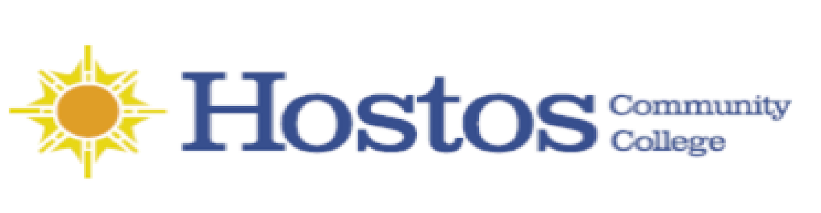 College-Wide Senate General MeetingSavoy Multi-Purpose RoomThursday, February 20, 2020Senate Meeting MinutesPresent:Allied Health: Professors Sandra Castellanos, Ronette Shaw, Manny LivingstonBehavioral and Social Sciences: Professors Ernest Ialongo (Chairperson), Hector Soto, Karen SteinmayerBusiness: Professors Sandy Figueroa, Claude FernandezCLT: Mr. Marino CornielEnglish: Professor Tram NguyenEducation: Professors Jacqueline DiSanto, Elys Vasquez-Iscan, Michael Gosset, Iris MercadoGittelson: Ms. Melanie GarciaHumanities: Professors Natasha Yannacañedo, Humberto Ballesteros, Weldon Williams, Catherine Lewis, Victor Torres-VelezLanguage & Cognition:  Professor Thomas MencherLibrary:  Professor Jorge MatosMathematics: Professors Alexander Vaninsky, Lauren Wolf, Terrence BrennerNatural Sciences: Professors John Gillen, Roy DebasishHigher Education Officers (HEO): Ms. Safiya Faustin, Ms. Yvette Luyando, Mr. Carlos Guevara, Ms. Daliz Perez Cabezas, Ms. Mercedes Moscat, Ms. Cynthia Morales-Delbrun, Ms. Carmen Sosa, Mr. Fabian Wander, Mr. Iber Poma, Ms. Elizabeth WilsonPublic Safety/Maintenance: PS Officer Clara AlbinoUniversity Faculty Senate (UFS): Professors Julie Trachman, Gail August, Ana OzunaProfessional Staff Congress: Professor Lizette ColonSenate At-Large Faculty Representatives: Professors William Casari, James Kennis, Sanjay Arya, Clara Nieto-Wire, Sherese Mitchell, Diana Macri, Nancy Genova, Thomas Beachdel, Mathew MosesAdjunct Representatives: Professors Ruben Worrell, Christopher PaskoffStudent Government Association Representatives (SGA): President Kelvin Pineda, Vice President Student Affairs Leanna Santana, Vice President Academic Affairs Muiz Agbaje, Campus Affairs Comm. Brian Carter, Executive Secretary Rosina Asiamah, and Senators Somaya Nasher, Andre Thompson, Amdiya Kyemtore, Lusleidy Perez, Nicole Rodriguez, Charles Dour, Denise Feliz, Sabrin Mozeb, Mohammed Nashir, Hatem Anaam. Excused Absences:English: Prof. Andy Connolly English: Professors Louis Bury, Khrystyna Michaels Language & Cognition: Professor Isabel FelizAbsent: Vacant:Counseling (1)Visitors:Prof. Carl Grindley, EnglishProf. William Suarez, EducationProf. Linda Miles, LibraryMr. Peter Mertens, CEWDBrittany Lazzano, SGA (new senator)Ms. Theresa Hammonds, Transfer Ms. Diana Kreymer, President’s Office Mr. Carlos Rivera, SDEMMr. Sam Byrd, CEWDMr. Tomas Castillo, student1. Call to OrderSenate called to order at 3:39 PM.2. Acceptance of the AgendaThere being no further discussion, upon motion duly made and approved, the February meeting agenda was accepted by acclimation. 
3. Approval of Thursday, December 29, 2019 College-Wide Senate MinutesThere being no objections, no errors to report, the minutes of the December meeting were approved. 4. Chair’s Remarks The Chair reminded the Senators that this was the end of the Senate’s terms, and all Senators’ terms and Senate Committees’ terms would come to an end at the end of Spring 2020. Elections would be held in the departments as college-wide as necessary.The Chair acknowledged and thanked the Senators serving on Middle States committeesThe Chair acknowledged and thanked Mr. Terrence Brown for his years of service to the Senate and the Senate Executive Committee, and Prof. Felix Cardona for his service to OAA and the Senate.The Chair thanked the President for his continuing commitment to shared governance, and wished him well in his retirement.The Chair informed the Senate that the SEC unanimously approved Professor Hector Soto as the Senate’s representative on the search committee for an Assistant Dean in Academic Affairs.The Chair reminded the Senate that Prof. Catherine Lewis was the Senate’s representative on the Institutional Effectiveness Committee.5. President’s Remarks:President affirmed his decision within the next few weeks the interim president will be announced by the CUNY Chancellor. A search committee will be convened to find new President. The President stated this is “a time of mixed emotions and an extraordinary experience. It has been a privilege and honor to serve as your President.”  He is confident the extraordinary work of Hostos will continue after his departure. The priorities for Hostos will remain the same-current lobbying for budget. MSCHE process is underway. New park being constructed across the street. Construction of new building is underway, Hostos will have some offices there. In discussions with Chancellor and COO re: putting together Request for Information to go out to developers to see if we can secure help we need to build Allied Health Building. 6. SGA President’s Remarks:I’d like to start by acknowledging our newest members of the SGA, Brittany Lazzano, Charles Dour, Denise Feliz, Sabrin Mozeb, Mohamed Nashir, Hatem Anaam. Additionally, Leanna Santana is the new Vice President of Student Affairs and Muiz Agbaje is the new Vice President for Academic Affairs.  The SGA has collaborated:with Dean Ana Garcia Reyes and her team to facilitate both the Dominican Heritage Day event and the Black History Month event which recently have passed.We have also held our annual Valentine’s Day event and our Night Owl Appreciation event for the evening students. The SGA is also collaborating with:The Student Success Coaching Unit to facilitate 3 financial literacy workshops with its associate director Siddique Mohamed over the course of the semester and facilitating a workshop with Flor Araujo, a student success coach for students to learn about smart goals and how to make them. Jason Libfeld, the Director of the Student Leadership Academy to bring in and create more leaders on campus through his workshops every Friday.Joshua Rivera, Director for Government and External Relations here at Hostos. He is educating us so we may better educate students regarding the upcoming census.Eileen Newman, co-sponsoring the women's resilience conference to empower the large demographic of women we have here on campus. This is something I am quite passionate about for a few reasons but one of the main ones that I've more than likely mentioned beforehand was that my mother came to this school and I am honored to be able to walk through these halls and have a positive impact on those around me. On SGA right now we have a total of 9 Female members. That's 9 powerful women that have placed themselves in a position of power and influence to help lead the women on campus. I am proud to be able to be the president of such a diverse team. I’d like to think that I help them become better leaders but, in reality, it's they who help me become the leader that I am now and will continue to evolve to. They give me something to fight for, protect and empower, and I'm proud to be working alongside each one of these brilliant individuals. These are just a few things we have in store but there is far more to come especially now with our new senators who bring brilliant ideas to the table. The SGA has also budgeted for $12,000 in scholarships. The SGA has donated $2000 to single stop for hardship metro cards for our students. We have also donated $1000 for cap and gowns for those who need assistance in purchasing those items.   I’m proud to report that the installation of a female hygiene dispensary unit for the nurses’ office will take place this semester. It will our administration and hopefully when I’m out the next SGA will continue this work. Anyone else who is feeling generous enough to help us supply this wonderful initiative is welcome to as well. We are also donating a massage chair that students can use at their leisure when stressed (faculty can also use it, please just put a dollar in the tip jar). Thank you all for your tireless efforts, nothing goes unnoticed and that's to all of you students, faculty, and administration. Without you all Hostos wouldn't be the home I've been so proud to come to everyday. I also want to give a special shout out to Mr. Jerry Rosa and Rhonda Smith They both have helped our team, especially myself. I love and respect them, and they have helped shaped the man you see before you now. Especially Jerry with his organizational skills and killer sense of style. Thank you, Jerry, we wouldn't be able to do what we do without you and Rhonda.7. Curricular ItemsCourse Revisionsi. ENG 237-Reading FilmProfessor Moses presented the rationale for the course revision.A motion was made and seconded to add the word “staging” in the course description.The motion was debated and approved.Further discussion ensued. A motion was made to end debate, and was approved.VOTE:Yes    58                     No      3                        Abstain      0                   Invalid  1Action passes.Prof. Soto objected to comments made which questioned the motives of a speaker. Chair Ialongo reviewed the rules regarding debate, specifically that one must maintain collegiality and debate the merits of a proposal, and not the motives of an individual. ii. CAP 201-From College to the “Real World”: How Information WorksPresented by Prof. Miles – correction of an error on revision which was approved in December (FYS has been removed; it is not a requirement).Discussion ensued on the transferability of the course.Vote taken on the item.VOTE:Yes           58              No            3                  Abstain             1            Invalid     0Action passes.b. New Coursei.CAP 202- Agents of ChangePresented by Prof. Matt Moses.Discussion ensued regarding the inclusion of “civic engagement” in the course description.A formal motion was made to this effect, and Chair Ialongo requested the amendment be put in writing, and made a motion to table discussion while the amendment is drafted; the motion was approved.The formal motion requested the inclusion of the words “civic duty and engagement” after the word “technology” in the course description.Discussion ensued on the motion, and was approved.A motion was made to send the course back to the Curriculum Committee to discuss the new course description; discussion ensued.Vote taken on the motion to send the course back to the Curriculum Committee.The motion fails.Motion made to end debate and bring amended item to immediate vote.The motion passes.Vote taken on the amended course.VOTE:Yes         52                No              3                Abstain        6                 Invalid        0Action passes.8. Non-Curricular Voting Items	i.Election of HEO Senator representative to the SECChair and SEC nominated Ms. Daliz Perez-Cabezas. Nomination accepted.VOTE:Yes      59                   No          1                    Abstain          2               Invalid   0Ms. Daliz Perez-Cabezas was elected.ii.Election of Student Senator representative to the SECMs. Leana Santana was nominatedVOTE:Yes      59                   No          0               Abstain          0              Invalid   0Ms. Santana was elected.iii.Second Presentation and Vote on Group C of Part I of proposed Charter amendments, 2019-2020Presented by Prof. Nguyen [See Appendix for text].Discussion ensued, during which Chair Ialongo ruled Prof. Colon’s comments out of order on two occasions for not being germane to the items under discussion.Further discussion ensued and included a clarification of Student Development’s hiring practices; it was confirmed that Student Development had stopped hiring faculty quite some time ago, and had no plans to do so in the future.Motion made to end debate, and was approved.Vote on the item taken.VOTE:Yes          50               No        5                      Abstain          7              Invalid   1Action passes.Motion made to extend meeting until 5:20pm. Motion approved.iv.Second Presentation and Vote on Part II of proposed Charter amendments, 2019-2020. Presented by Prof. Nguyen [See Appendix for text].There being no debate or comments, the vote was taken on the item.VOTE:Yes      45                   No         1                    Abstain      0                   Invalid   0Action does not pass. 49 votes required to pass the item.9. UFS Update Prof. Julie TrachmanUFS Report for Plenary Session Feb. 18, 2020I)Report from Vice Chancellor of Budget, Matt Sapienza:i)some details on the preliminary New York State and New York City budgets a)with NYS, we saw some increase for fringe benefits, for revenue appropriation (that deals with tuition increases) b)money for the Open Education Resources initiative will continue but other funding is being removed – CUNY will push the NY Assembly and NY Senate to add back. ii)with respect to community colleges: The FTE values proposed by NYS are going to be same as last year’s values; however, because of the decreases seen in enrollment, campuses will receive less money.  CUNY is asking for the state to increase the base value and to restore funding for ASAP and other programs where there were proposed cuts.  NYC will be added $36 million to cover our new PSC-CUNY contract but still overall there will be money difficulties.  VC Sapienza will can manage this year.  He is not sure if there will be added moneys to the budget for initiatives such as the new one dealing with food insecurity.  CUNY will push to have those moneys added back. iii) With respect to financial aid, there will be the planned expansion of the Excelsior Scholarship program, i.e. the base regarding the family income per year which was set initially at $125,000/yr and rose to $135,000/yr is expected in AY2021-2022, to be at $150,000/yr.  There are no proposed changes to TAP.  The governor will be trying to “play with the language” to deal with the proposed federal changes to SNAP eligibility to increase the ability of CUNY students to avail themselves of these moneys (ex. to push to allow technical / vocational training at CUNY campuses to be considered as equivalent to a person working 20 hr per week). iv)with respect to the capital budget (mix of info. from NYS/NYC): a)no money for new buildings but now floating the idea of a 2:1 matching fund (maximum set at $3 million) b)there will be some input of money to take care of critical maintenance and operational expense needs. v)Some of the Q&A was directed at the TAP gap and moneys to help cover workload reduction.II)Prof. Kathleen Barker, report on University External Relation Committee: N.B. Each campus has a representative.  The Chancellor is strongly urging for more campus representation at high levels to go to Albany, i.e. the NYS Assembly and Senate.  The Chancellor feels like we are leaving money on the table   He has testified in front of those government bodies.III)Prof. Dean Savage (representing committee), Updates from Pathways Six Year Review:  He provided us with a written report.  Some of the takeaways from the report (with much of the wording here directly taken from the report): i)Trends in Transfer into CUNY Baccalaureate programs a)the overall number of transfer students in baccalaureate programs has increased over this time period, i.e. between fall 2012-fall 2018. b)largest share of increase has been among students with the associate degree. c)there was a 7% decline in the number of transfer students from outside CUNY ii)Trends in the Time to Degree of Baccalaureate Graduates: a)The average time to degree among all baccalaureate graduates has declined from 3.57 years in 2009-10, to 3.29 years in 2018-19. b)The average time to degree has declined in this time period among first-time freshman and among students who transferred to the college with an AA, AS, or the AAS degree.  c)Among transfer students, those with the longest time to degree are those who transferred with the degree, most likely because this group transferred with few fewer credits, on average…..among those who transferred with the degree, those who arrived with an AAS degree took longer to graduate than those who transferred with an AA or AS degree. iii)With respect to excess credit tables:   Prof. Savage recommended that we interpret his tables with some caution and noted that there is a possibility that not all senior colleges use the same policies for transfer credit acceptance.  a)Between 2009-10 and 2018-19 graduating years, the average number of excess credits at the time of graduation remained flat at approximately 10 excess credits.  b)The average number of excess credits among baccalaureate graduates varies by college (with provided examples). c)Students who transferred to the baccalaureate program with an AAS degree or from a CUNY associate program without a degree had on average more excess credits at the time of graduation compared to first-time freshman and students who transferred with the AA/AS degree.III)Vote on proposed SUNY/CUNY Joint Budget Resolution:  Among the points of the resolution asked for (with much of this being the wording in the resolution): i)increase the share of public funds going to public higher education core operating budgets and decreasing the share of SUNY and CUNY core operating costs paid for by student tuition and fees … ii)fully funding other mandatory operating cost increases as well as strategic initiatives iii)setting the maximum Tap award to cover actual tuition rates and sun-setting the SUNY/CUNY Supplemental TAP awards, thereby by closing the TAP gap  iv)setting the maximum Excelsior Scholarship award to cover actual tuition rate and simplifying eligibility requirements v)fully fund requests by SUNY and CUNY Boards of Trustees for five-year capital plans addressing critical maintenance and new capital projects, etc. vi)support addition of 500 net additional full-time faculty positions … vii)support a $250 increase in funding per FTE.10. AdjournmentMeeting adjourned at 5:20 pmPrepared by Professor Diana Macri, Senate Recording SecretaryAppendix:Charter Amendments, Part I, Group CCharter Amendments, Part IICurrentProposedRationaleGroup C2Article II: Membership in the College Senate, Section 2, Full-Time Faculty Membership, D.Departments without units (which for the purpose of representation on the Senate will include Counseling) shall be represented in proportion to their faculty members: one representative per every ten (10) faculty members or fraction thereof, who shall be elected by the members of their department.Departments without units (which for the purpose of representation on the Senate will include Counseling) shall be represented in proportion to their faculty members: one representative per every ten (10) faculty members or fraction thereof, who shall be elected by the members of their department.Counseling was once predominantly faculty. This is no longer the case. It is now overwhelmingly staffed with licensed practitioners, and there are no plans to hire faculty for the Counseling unit. There is only one faculty member left, who is eligible for the Hostos Senate as an At-Large Senator or as a UFS Senator. HEOs in Counseling were never elected to the Senate on this line. They were elected as HEOs. The Counseling line has been vacant for a number of years.9Article V: College-Wide Personnel and Budget Committee, Section 4 Election of At-Large FacultyA. Each academic Department and the Division of Student Development and Enrollment Management shall nominate one candidate.A. Each academic Department and the Division of Student Development and Enrollment Management shall nominate one candidate.Consistent with the changes below, SDEM no longer hires faculty, it no longer creates or teaches courses, nor does it have a Curriculum Committee, or a Personnel and Budget Committee. It no longer has a pool of faculty or fulfills faculty functions for the purposes of representation on the College-Wide P&B. 13Article VII: Senate Committees, Section 10 Curriculum Committee, A. Membership:2.The representatives shall be elected by each Department from its Curriculum Committee and by the Division of Student Development and Enrollment Management, and their names submitted to the Committee on Committees for final approval.2.The representatives shall be elected by each Department from its Curriculum Committee and by the Division of Student Development and Enrollment Management, and their names submitted to the Committee on Committees for final approval.Membership in the Curriculum Committee, as per the Charter, is the following: "1. The membership of the Curriculum Committee shall be composed of one tenured or CCE representative from each academic Department of the College, one (1) 13.3B HEO, and two (2) elected Student Senate representatives duly certified by the Vice President for Student Development and Enrollment Management." As such, the Division of Student Development and Enrollment Management is not responsible for any component of the Curriculum Committee, and this reference to SDEM should be eliminated.                                                  CurrentProposedRationale1Article II: Membership in the College Senate, Section 9 Time Table, B. For adjunct faculty members, 2.If an elected adjunct faculty member fails to be reappointed to the College for the Spring semester, an election shall be held in December for his or her replacement, who shall take membership in the Senate on the first day of the Spring semester and serve the remainder of the original term.If an elected adjunct faculty member fails to be reappointed to the College for the Spring semester, an election shall be held in December for his or her their replacement, who shall take membership in the Senate on the first day of the Spring semester and serve the remainder of the original term.Personal pronouns will be replaced with gender neutral ones throughout the Charter.2Aricle V:College-Wide Personnel and Budget committee, Section 2 Chairperson, A.The President of the College shall serve as Chairperson of the College-Wide P & B; in his/her absence, the Vice President for Academic Affairs shall serve as ChairThe President of the College shall serve as Chairperson of the College-Wide P & B; in his/her their absence, the Vice President for Academic Affairs shall serve as ChairSee above.3Article VI: Academic Departmental Structure, Section 2 Departmental Chairpersons, G. Duties of the Department ChairpersonThe Department Chairperson shall be the executive officer of his/her Department and shall carry out the Department's policies as well as those of the faculty and the board that are related to it. He/she shall:The Department Chairperson shall be the executive officer of his/her their Department and shall carry out the Department's policies as well as those of the faculty and the board that are related to it. He/she They shall:See above.4Article VI: Academic Departmental Structure, Section 2 Departmental Chairpersons, G. Duties of the Department Chairperson, 6.After receiving the tentative unit budgets, prepare the tentative Departmental budget, subject to the approval by the Department's Committee on Personnel and Budget. Transmit the tentative Departmental budget to the Vice President for Academic Affairs with his/her own recommendationsAfter receiving the tentative unit budgets, prepare the tentative Departmental budget, subject to the approval by the Department's Committee on Personnel and Budget. Transmit the tentative Departmental budget to the Vice President for Academic Affairs with his/her their own recommendationsSee above.5Aricle V:College-Wide Personnel and Budget committee, Section 2 Chairperson, A.The President of the College shall serve as Chairperson of the College-Wide P & B; in his/her absence, the Vice President for Academic Affairs shall serve as ChairThe President of the College shall serve as Chairperson of the College-Wide P & B; in his/her their absence, the Vice President for Academic Affairs shall serve as ChairSee above.6Article VII: Senate Committees, Section 10 Curriculum Committee, A. Membership: 3.The Vice President for Academic Affairs or his/her designee and the Registrar shall serve as ex-officio members.The Vice President for Academic Affairs or his/her their designee and the Registrar shall serve as ex-officio members.See above.7Article VII: Senate Committees, Section 17 Library Committee, A. Membership: 1.Every academic Department shall select one of its members to serve on this committee. That member will then function as the liaison between his or her Department and the Library. One of the members must be a member of the Library faculty.Every academic Department shall select one of its members to serve on this committee. That member will then function as the liaison between his or her their Department and the Library. One of the members must be a member of the Library faculty.See above.8Article VII: Senate Committees, Section 15 Institutional Research Committee, A. Membership:2.The committee will include an equal number of faculty members from Liberal Arts and Career Programs and one (1) faculty member from the Division of Student Development and Enrollment Management.2.The committee will include an equal number of faculty members from Liberal Arts and Career Programs and one (1) faculty member from the Division of Student Development and Enrollment Management.It has proven difficult for this committee to achieve quorum with its strict membership requirements, which no longer are representative of the make-up of the college. Liberal Arts and Career Programs are frequently intermingled, and Student Development and Enrollment Management has only one faculty member remaining, and cannot provide options if that member is unavailable. Leaving the membership of the committee to the Committee on Committees (part 1. of this section) would make membership in this committee equal to virtually all other committees, and would allow all faculty to serve, regardless of their position in the college.